Respite Referral Form for Healthcare Professionals		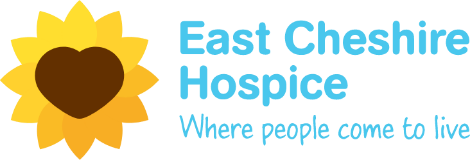 Patient DetailsName.....................................................................................DoB.......................................Address...............................................................................................................................….................................................................................................................................................Telephone number.............................................Mobile Number........................................Current location..................................................................................................................Who does the patient live with?.........................................................................................Ethnicity..............................................................Religion...................................................Current registered GP.........................................................................................................Consent to access shared EMIS record Y/NCarer detailsName...............................................................Relationship to patient...............................Address...............................................................................................................................…................................................................................................................................................Contact telephone number(s)…..........................................................................................Care needsDetails of any current care package in place.......................................................................................................................................................................................................................Is the patient highly dependent on their carer in the home setting? Please supply details…...............................................................................................................................................…..............................................................................................................................................Clinical informationPrimary diagnosisPatient aware of diagnosis and prognosis?Current/previous treatment?Medical historyAllergiesInfection risksDNACPR formVaccinations: Influenza Y / N – date...................Covid-19 Y / N – date..............................Is the person able to attend the hospice for a Covid-19 test 48hrs prior to admission? Y / NDoes the person have capacity to consent to admission? Y / N – if no, please give detail:….........................................................................................................................................Any other relevant information?.........................................................................................….................................................................................................................................................Respite requestWhich week is requested? (please note only 1 week can be requested at a time, Thursday to Thursday, a maximum of 3 months in advance)...................................................................Is there an alternative week/flexibility in the dates? Y / N..................................................Does the patient have their own transport to and from the hospice? Y / N  (if no, we request this is arranged and booked by yourselves)Is this respite request for:Carer break		☐Rehabilitation goals	 ☐Advance care planning	 ☐Referrer detailsSignature:…..............................................................Name:................................................Position:........................................................Contact details:…..........................................Date of referral:Upon completion, please email this form using NHS mail to ecccg.echospicerespite@nhs.net For ECH use: Date of receipt:			By:			EMIS record created:		EMIS number: